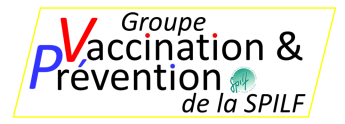 Règlement concernant la Bourse Spéciale en Recherche Vaccinale allouée par le Groupe «  Vaccination et Prévention » de la SPILF2020Le Groupe « Vaccination et Prévention » de la SPILF (GVPS) attribuera en septembre 2020 une bourse de recherche de 10 000 euros concernant spécifiquement la vaccination.  L’objet de cette bourse est de favoriser la réalisation d’un projet de recherche d’une durée de 2 ans au plus par un-e candidat-e médecin infectiologue, et âgé.e au plus de 40 ans ; à valeur égale, le projet d’un candidat encore en formation (interne, assistant.e, …) sera privilégié. L’utilisation de la bourse est laissée à l’appréciation du récipiendaire et du responsable de l’équipe scientifique accueillant le projet.Le/la candidat.e doit être membre de la SPILF (à jour de ses cotisations pour l’année 2020) et détenteur/trice d’un DESC de Maladies Infectieuses et Médecine Tropicale. (ou pour les internes, inscrit.e en DES(C) de Maladies Infectieuses et Médecine TropicaleLes projets seront sélectionnés par le bureau du GVPS sur les critères suivants : Travail centré sur la vaccination contre les maladies infectieuses Méthodologie rigoureuse (intervention d’un méthodologiste dans le design de l’étude)Caractère innovant du projetRésultats envisagés permettant de mettre rapidement en place des procédures auprès des publics concernés.Les projets de recherche clinique (au sens large) seront privilégiés, mais le GVPS accepte la soumission de projets plus fondamentaux de modélisation ; la soumission de projets à orientation sociologique ou comportementale est par ailleurs encouragée.La bourse est financée via un don à la SPILF du laboratoire Pfizer, qui par ailleurs n’intervient à aucun moment dans le processus de sélection du récipiendaire de la bourse, ni en acteur, ni en spectateur.Le dossier de candidature comprend :Le formulaire ci-dessousUn CV du demandeurUn CV du responsable scientifique de l’équipe de recherche où s’effectuera le projetUne bourse ne peut être attribuée à une personne appartenant à une équipe dont un membre aurait déjà reçu une bourse du GVPS dans les 3 années précédentes.Le calendrier pour 2020 est le suivant :Ouverture de l’appel d’offre en le 22 mai 2020Recueil des projets-candidats jusqu’au 15 juillet 2020 									(envoyer à c.cheneau@infectiologie.com) Annonce de l’attribution de la bourse aux JNI en septembre 2020.Le/la récipiendaire sera invité.e à présenter son étude et les éventuels premiers résultats lors de la journée du Groupe Vaccination-Prévention de mai 2021. Demande de bourse 2020« Bourse spéciale en recherche vaccinale » Comment la bourse sera-t-elle utilisée ? (à renseigner brièvement : rétribution du candidat ; frais de fonctionnement et consommables de laboratoire ; autres …)Présentation du projet de recherche3 pages maximum (références comprises) (interligne 1,5, police arial 11)Respecter les titres : ContexteBut(s) de l’étudeMéthodologieRetombées attendues Financement (coût de l’étude ; sources de financement éventuellement prévues outre la bourse)Identité du demandeurIdentité du demandeurNom et prénomDate de naissanceCoordonnées (adresse postale professionnelle, e-mail, téléphone professionnel)Formation et diplômesEquipe/laboratoire de rattachement Nom du directeur de l’équipeRésumé du projetRésumé du projetIntitulé du projet (140 signes maximum)Population concernéeType d’étude(interventionnelle, ou observationnelle ; prospective ou rétrospective) Durée du projetDates approximatives de début et de fin